UN-REDD/EB2/4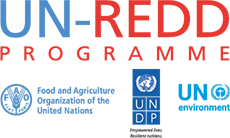 Conformément à la décision du Conseil précédent, les copies papier de ce document ne seront pas imprimées afin de minimiser l'impact environnemental des activités du Programme ONU-REDD et de contribuer à la neutralité climatique. Les documents de réunion du Programme ONU-REDD sont disponibles sur Internet à l’adresse suivante: www.unredd.net.Secrétariat du Programme ONU-REDDEn 2019, le Secrétariat s'acquittera de ses fonctions telles qu’elles sont décrites dans les termes de référence. Dans l'ensemble, le Secrétariat appuie les organes directeurs d’ONU-REDD et l'ensemble des opérations, des priorités stratégiques et des activités de mobilisation des ressources; et organise les processus de programmation et d'évaluation. Le Secrétariat joue le rôle de point de contact central d’ONU-REDD et assure la liaison avec les autres initiatives et partenariats pertinents de REDD+. Voici les cinq fonctions principales à remplir en 2019, décrites dans les termes de référence: Soutenir les organes directeurs d’ONU-REDDGérer les relations extérieuresMobiliser des ressources pour le corpus du Programme ONU-REDDGérer le suivi, la production de rapports et l’évaluationCoordonner la programmationBudget 2019Le budget pour 2019 couvre la période allant de janvier à décembre 2019. Le budget comprend trois postes et demi de personnel, services de conseil minimal, voyages, tenue des réunions du Conseil d’administration et frais de fonctionnement généraux. Les personnes énumérées ci-dessous sont le personnel proposé qui travaillera au Secrétariat en 2019:1) Chef du secrétariat - Coordination générale/supervision2) Fonctionnaire du programme - Soutien du programme3) Responsable des finances - Finance et soutien opérationnel4) Associé de programme (50 %) - Programme et événements5) Assistance conseilTableau 2 - Estimation de la capitalisation pour 2019 (en USD)Tableau 3 - Plan de travail de 2019 en USDFigure 1 – Coût annuel du secrétariat dans les dépenses annuelles du Programme, 2009 – 2019 (USD)Note: Les coûts pour 2018-2019 sont des estimations.Figure 2 – Coût moyen du secrétariat 2009 – 2020 (USD)Note: Les chiffres pour 2018-2020 sont basés sur des estimations.Allocation coûts directs pour services de Secrétariat 2019 DEUXIÈME RÉUNION DU CONSEIL EXÉCUTIF DU PROGRAMME ONU-REDD18-19 octobre 2018Rome, ItalieFonds du Programme ONU-REDD: $1,195,302 (Budget 2019) Autre source:Allocation actuelle:Allocation supplémentaire:Total coûts directs 2018: $1,195,302Durée: janvier-décembre 2019 Durée totale (en mois): 12 mois Organisations de l’ONUNom du représentant:  Eva MullerDirectrice, Division de l'évaluation, de la gestion et de la conservation des forêts, Département des forêtsSignature ______________________________Nom de l’organisation: Organisation des Nations Unies pour l'alimentation et l'agricultureDate et cachet Nom du représentant:  Adriana DinuTitre: Directrice, Développement durable (environnement) Coordinateur exécutif, finance environnementale internationale, Bureau d'appui aux politiques et aux programmesSignature ______________________________Nom de l’organisation:  Programme des Nations Unies pour le développementDate et cachetNom du représentant: Monika MacdevetteTitre: Directrice adjointe et OIC, Division des écosystèmes Signature______________________________Nom de l’organisation: Programme des Nations Unies pour l'environnementDate et cachet Tableau 1 – Budget en USDDescription du budgetFAOPNUDPNUDPNUEPNUETotalTotalDépenses personnel              283,792              283,792              666,491              666,491           950,283           950,283 Dépenses conseil exécutif (coûts pour deux réunions et consultations associées)        116,822                          -                            -             116,822           116,822 Voyage                         -                            -                  15,000                15,000             15,000             15,000 Services contractuels (maintenance TIC)                15,000                 15,000             15,000             15,000 Fonctionnement général et autres coûts directs (loyers et équipement)               20,000                20,000             20,000             20,000 Total services de secrétariat        116,822              298,792              298,792              701,491              701,491        1,117,105        1,117,105 Coûts appui indirect 7%             8,178                 20'915                 20'915                49'104                49'104             78,197             78,197 Grand total         125,000              319'707              319'707              750'595              750'595           1,195,302*           1,195,302* Environ 6,4% de la capitalisation estimée en 2019 (voir tableau 2).Environ 6,4% de la capitalisation estimée en 2019 (voir tableau 2).Environ 6,4% de la capitalisation estimée en 2019 (voir tableau 2).Capitalisation 2018 prévisionnelleMontantDécaissement Programmes nationaux potentiel         6,423,974 Assistance technique pour mise en œuvre de REDD+ 9,323,509 AT pour engagements en cours          2,211,646 Total        17,979,288RésultatActivités IndicativesQ1Q2Q3Q4Rubriques du budget GNUDAllocation des ressources en USDAllocation des ressources en USDAllocation des ressources en USDAllocation des ressources en USDRésultatActivités IndicativesRubriques du budget GNUDFAOPNUDPNUETotalServices de secrétariat du Programme ONU-REDD1.1 Appui aux organes directeurs et aux opérations générales du FondsDépenses en personnel         21,215     283,792   666,491       971,498 Services de secrétariat du Programme ONU-REDD1.2 Gérer et coordonner les éléments externes et partenariats Voyage (incluant EB)        89,532      15,000       104,532 Services de secrétariat du Programme ONU-REDD1.3 Effectuer une mobilisation des ressources pour le corpus du ProgrammeServices contractuels4,20615,000         19'206 Services de secrétariat du Programme ONU-REDD1.4 Gérer le suivi, les notifications, et l’évaluationFrais généraux de fonctionnement et autres coûts directs            1,869      20,000          21,869 Services de secrétariat du Programme ONU-REDD1.5 Coordonner les activités de programmationDépenses totales      116,822     298,792   701,491 1,117,105  Services de secrétariat du Programme ONU-REDDCoûts d’appui indirects (7%) 8,17820,91549,104         78,197 Grand total    125,000    319,707  750,595  1,195,302 